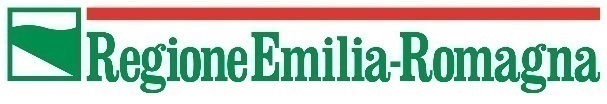 Allegato al Formulario dell’OperazioneServizio di SRFCId operazione (N° progressivo interno a cura del Soggetto attuatore)Titolo dell’operazioneCodice organismoRagione socialeDescrizione dell’operazioneObiettivi, risultati attesi e impianto progettuale generale (Nel caso l’operazione sia costituita da più progetti, indicare la finalità strategica che li accomuna) Disponibilità dei ruoli professionali previsti per l’erogazione del servizio SRFC Eventuali ulteriori informazioni:DESCRIZIONE DEI PROGETTI PREVISTI (da ripetere ogni progetto dell’operazione)PROGETTO N _________________________________Titolo del Progetto: ______________________________________ Sede di svolgimento_______________________Qualifica di riferimento_________________________________Caratteristiche delle persone occupate che accedono al Servizio Motivazioni in merito alla attestazione/certificazione Modalità organizzative e logistiche per l’erogazione del Servizio di SRFCL’Accesso al Servizio di SRFCAccertamento tramite evidenze: modalità, strumenti e risorse professionali coinvolteNel caso sia previsto il rilascio della Scheda Capacità e Conoscenze, descrivere le esperienze formative oggetto di accordi bilateraliAccertamento tramite colloquio/esame: modalità, strumenti e risorse professionali coinvolte Tempi e date di realizzazione del ServizioEventuali ulteriori informazioni:Elenco progettiElenco progettiProgetto n.Titolo progetto